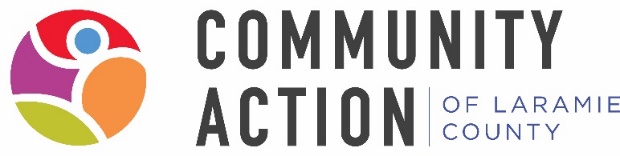 Job Title:Job Title:Job Title:Head Start/Early Head Start Education ParaprofessionalHead Start/Early Head Start Education ParaprofessionalHead Start/Early Head Start Education ParaprofessionalHead Start/Early Head Start Education ParaprofessionalHead Start/Early Head Start Education ParaprofessionalHead Start/Early Head Start Education ParaprofessionalReports To:Reports To:Reports To:Education and Disability Supervisor/Education and Disability ManagerEducation and Disability Supervisor/Education and Disability ManagerEducation and Disability Supervisor/Education and Disability ManagerEducation and Disability Supervisor/Education and Disability ManagerEducation and Disability Supervisor/Education and Disability ManagerEducation and Disability Supervisor/Education and Disability ManagerType of Position:Type of Position:Type of Position:Hours _40__ /weekFull Time/Non-Exempt9 monthsGeneral Description General Description General Description General Description General Description General Description General Description General Description General Description General Position Summary: The Education Paraprofessional works in collaboration with the Bus Driver to provide safe and punctual transportation & to supervise children on their bus route. This position is to maintain a positive attitude when working with children and their families keeping the focus on safety and a comfortable riding environment. Must be able to pass State of WY Division of Criminal Investigation & Department of Family Services Central Registry background checks.  Must complete/pass First aid and CPR course annually. Must abide by signed Confidentiality and Ethics Statements. Assist in preparation of activities and strategies to involve parents in the educational aspects of the program to      increase their understanding of child development and enhance their role as the principal influence in their child's education and development.Assist teacher with classroom management, and promote children’s development and learning through a developmentally appropriate curriculum. Assists in the completion of required classroom paperwork. Use positive guidance strategies to teach, encourage, and redirect inappropriate classroom behavior.Instruct students individually and in groups, adapting teaching methods to students’ varying needs and culture.General Position Summary: The Education Paraprofessional works in collaboration with the Bus Driver to provide safe and punctual transportation & to supervise children on their bus route. This position is to maintain a positive attitude when working with children and their families keeping the focus on safety and a comfortable riding environment. Must be able to pass State of WY Division of Criminal Investigation & Department of Family Services Central Registry background checks.  Must complete/pass First aid and CPR course annually. Must abide by signed Confidentiality and Ethics Statements. Assist in preparation of activities and strategies to involve parents in the educational aspects of the program to      increase their understanding of child development and enhance their role as the principal influence in their child's education and development.Assist teacher with classroom management, and promote children’s development and learning through a developmentally appropriate curriculum. Assists in the completion of required classroom paperwork. Use positive guidance strategies to teach, encourage, and redirect inappropriate classroom behavior.Instruct students individually and in groups, adapting teaching methods to students’ varying needs and culture.General Position Summary: The Education Paraprofessional works in collaboration with the Bus Driver to provide safe and punctual transportation & to supervise children on their bus route. This position is to maintain a positive attitude when working with children and their families keeping the focus on safety and a comfortable riding environment. Must be able to pass State of WY Division of Criminal Investigation & Department of Family Services Central Registry background checks.  Must complete/pass First aid and CPR course annually. Must abide by signed Confidentiality and Ethics Statements. Assist in preparation of activities and strategies to involve parents in the educational aspects of the program to      increase their understanding of child development and enhance their role as the principal influence in their child's education and development.Assist teacher with classroom management, and promote children’s development and learning through a developmentally appropriate curriculum. Assists in the completion of required classroom paperwork. Use positive guidance strategies to teach, encourage, and redirect inappropriate classroom behavior.Instruct students individually and in groups, adapting teaching methods to students’ varying needs and culture.General Position Summary: The Education Paraprofessional works in collaboration with the Bus Driver to provide safe and punctual transportation & to supervise children on their bus route. This position is to maintain a positive attitude when working with children and their families keeping the focus on safety and a comfortable riding environment. Must be able to pass State of WY Division of Criminal Investigation & Department of Family Services Central Registry background checks.  Must complete/pass First aid and CPR course annually. Must abide by signed Confidentiality and Ethics Statements. Assist in preparation of activities and strategies to involve parents in the educational aspects of the program to      increase their understanding of child development and enhance their role as the principal influence in their child's education and development.Assist teacher with classroom management, and promote children’s development and learning through a developmentally appropriate curriculum. Assists in the completion of required classroom paperwork. Use positive guidance strategies to teach, encourage, and redirect inappropriate classroom behavior.Instruct students individually and in groups, adapting teaching methods to students’ varying needs and culture.General Position Summary: The Education Paraprofessional works in collaboration with the Bus Driver to provide safe and punctual transportation & to supervise children on their bus route. This position is to maintain a positive attitude when working with children and their families keeping the focus on safety and a comfortable riding environment. Must be able to pass State of WY Division of Criminal Investigation & Department of Family Services Central Registry background checks.  Must complete/pass First aid and CPR course annually. Must abide by signed Confidentiality and Ethics Statements. Assist in preparation of activities and strategies to involve parents in the educational aspects of the program to      increase their understanding of child development and enhance their role as the principal influence in their child's education and development.Assist teacher with classroom management, and promote children’s development and learning through a developmentally appropriate curriculum. Assists in the completion of required classroom paperwork. Use positive guidance strategies to teach, encourage, and redirect inappropriate classroom behavior.Instruct students individually and in groups, adapting teaching methods to students’ varying needs and culture.General Position Summary: The Education Paraprofessional works in collaboration with the Bus Driver to provide safe and punctual transportation & to supervise children on their bus route. This position is to maintain a positive attitude when working with children and their families keeping the focus on safety and a comfortable riding environment. Must be able to pass State of WY Division of Criminal Investigation & Department of Family Services Central Registry background checks.  Must complete/pass First aid and CPR course annually. Must abide by signed Confidentiality and Ethics Statements. Assist in preparation of activities and strategies to involve parents in the educational aspects of the program to      increase their understanding of child development and enhance their role as the principal influence in their child's education and development.Assist teacher with classroom management, and promote children’s development and learning through a developmentally appropriate curriculum. Assists in the completion of required classroom paperwork. Use positive guidance strategies to teach, encourage, and redirect inappropriate classroom behavior.Instruct students individually and in groups, adapting teaching methods to students’ varying needs and culture.General Position Summary: The Education Paraprofessional works in collaboration with the Bus Driver to provide safe and punctual transportation & to supervise children on their bus route. This position is to maintain a positive attitude when working with children and their families keeping the focus on safety and a comfortable riding environment. Must be able to pass State of WY Division of Criminal Investigation & Department of Family Services Central Registry background checks.  Must complete/pass First aid and CPR course annually. Must abide by signed Confidentiality and Ethics Statements. Assist in preparation of activities and strategies to involve parents in the educational aspects of the program to      increase their understanding of child development and enhance their role as the principal influence in their child's education and development.Assist teacher with classroom management, and promote children’s development and learning through a developmentally appropriate curriculum. Assists in the completion of required classroom paperwork. Use positive guidance strategies to teach, encourage, and redirect inappropriate classroom behavior.Instruct students individually and in groups, adapting teaching methods to students’ varying needs and culture.General Position Summary: The Education Paraprofessional works in collaboration with the Bus Driver to provide safe and punctual transportation & to supervise children on their bus route. This position is to maintain a positive attitude when working with children and their families keeping the focus on safety and a comfortable riding environment. Must be able to pass State of WY Division of Criminal Investigation & Department of Family Services Central Registry background checks.  Must complete/pass First aid and CPR course annually. Must abide by signed Confidentiality and Ethics Statements. Assist in preparation of activities and strategies to involve parents in the educational aspects of the program to      increase their understanding of child development and enhance their role as the principal influence in their child's education and development.Assist teacher with classroom management, and promote children’s development and learning through a developmentally appropriate curriculum. Assists in the completion of required classroom paperwork. Use positive guidance strategies to teach, encourage, and redirect inappropriate classroom behavior.Instruct students individually and in groups, adapting teaching methods to students’ varying needs and culture.General Position Summary: The Education Paraprofessional works in collaboration with the Bus Driver to provide safe and punctual transportation & to supervise children on their bus route. This position is to maintain a positive attitude when working with children and their families keeping the focus on safety and a comfortable riding environment. Must be able to pass State of WY Division of Criminal Investigation & Department of Family Services Central Registry background checks.  Must complete/pass First aid and CPR course annually. Must abide by signed Confidentiality and Ethics Statements. Assist in preparation of activities and strategies to involve parents in the educational aspects of the program to      increase their understanding of child development and enhance their role as the principal influence in their child's education and development.Assist teacher with classroom management, and promote children’s development and learning through a developmentally appropriate curriculum. Assists in the completion of required classroom paperwork. Use positive guidance strategies to teach, encourage, and redirect inappropriate classroom behavior.Instruct students individually and in groups, adapting teaching methods to students’ varying needs and culture.Job Responsibilities & REQUIREMENTSJob Responsibilities & REQUIREMENTSJob Responsibilities & REQUIREMENTSJob Responsibilities & REQUIREMENTSJob Responsibilities & REQUIREMENTSJob Responsibilities & REQUIREMENTSJob Responsibilities & REQUIREMENTSJob Responsibilities & REQUIREMENTSJob Responsibilities & REQUIREMENTSThe following information is intended to be representative of the essential functions performed by personnel in this position and is not all-inclusive. The omission of a specific task or function will not preclude it from the duties of this position if the work is similar, related or a logical extension of the position. Other duties may be assigned.ResponsibilitiesResponsible for following Child Release Card procedures.Provides a positive, safe environment for the passengers, to include a safety check following each bus run, and practice evacuation drills.Provides consistent communication with program staff and children’s parents.Ensures first aid kits, fanny pack, Chronic Infectious Disease Kit, Emergency Roster are kept up to date.Addresses emergency situations in a timely, effective manner and in accordance with operating procedures; reports delays or accidents.Keep daily attendance records, bus roster, chronological flow charts and emergency information up to date.Instruct students individually and in groups, adapting to meet students’ varying needs, culture, and interests.  Performs, documents, and reports Pre/Post Trip inspections, closing procedures and maintenance according to schedules.General ResponsibilitiesResponsible for submitting a monthly report to supervisor. Perform other job related tasks as required and assigned. Works jointly with program staff to implement program systems.The following information is intended to be representative of the essential functions performed by personnel in this position and is not all-inclusive. The omission of a specific task or function will not preclude it from the duties of this position if the work is similar, related or a logical extension of the position. Other duties may be assigned.ResponsibilitiesResponsible for following Child Release Card procedures.Provides a positive, safe environment for the passengers, to include a safety check following each bus run, and practice evacuation drills.Provides consistent communication with program staff and children’s parents.Ensures first aid kits, fanny pack, Chronic Infectious Disease Kit, Emergency Roster are kept up to date.Addresses emergency situations in a timely, effective manner and in accordance with operating procedures; reports delays or accidents.Keep daily attendance records, bus roster, chronological flow charts and emergency information up to date.Instruct students individually and in groups, adapting to meet students’ varying needs, culture, and interests.  Performs, documents, and reports Pre/Post Trip inspections, closing procedures and maintenance according to schedules.General ResponsibilitiesResponsible for submitting a monthly report to supervisor. Perform other job related tasks as required and assigned. Works jointly with program staff to implement program systems.The following information is intended to be representative of the essential functions performed by personnel in this position and is not all-inclusive. The omission of a specific task or function will not preclude it from the duties of this position if the work is similar, related or a logical extension of the position. Other duties may be assigned.ResponsibilitiesResponsible for following Child Release Card procedures.Provides a positive, safe environment for the passengers, to include a safety check following each bus run, and practice evacuation drills.Provides consistent communication with program staff and children’s parents.Ensures first aid kits, fanny pack, Chronic Infectious Disease Kit, Emergency Roster are kept up to date.Addresses emergency situations in a timely, effective manner and in accordance with operating procedures; reports delays or accidents.Keep daily attendance records, bus roster, chronological flow charts and emergency information up to date.Instruct students individually and in groups, adapting to meet students’ varying needs, culture, and interests.  Performs, documents, and reports Pre/Post Trip inspections, closing procedures and maintenance according to schedules.General ResponsibilitiesResponsible for submitting a monthly report to supervisor. Perform other job related tasks as required and assigned. Works jointly with program staff to implement program systems.The following information is intended to be representative of the essential functions performed by personnel in this position and is not all-inclusive. The omission of a specific task or function will not preclude it from the duties of this position if the work is similar, related or a logical extension of the position. Other duties may be assigned.ResponsibilitiesResponsible for following Child Release Card procedures.Provides a positive, safe environment for the passengers, to include a safety check following each bus run, and practice evacuation drills.Provides consistent communication with program staff and children’s parents.Ensures first aid kits, fanny pack, Chronic Infectious Disease Kit, Emergency Roster are kept up to date.Addresses emergency situations in a timely, effective manner and in accordance with operating procedures; reports delays or accidents.Keep daily attendance records, bus roster, chronological flow charts and emergency information up to date.Instruct students individually and in groups, adapting to meet students’ varying needs, culture, and interests.  Performs, documents, and reports Pre/Post Trip inspections, closing procedures and maintenance according to schedules.General ResponsibilitiesResponsible for submitting a monthly report to supervisor. Perform other job related tasks as required and assigned. Works jointly with program staff to implement program systems.The following information is intended to be representative of the essential functions performed by personnel in this position and is not all-inclusive. The omission of a specific task or function will not preclude it from the duties of this position if the work is similar, related or a logical extension of the position. Other duties may be assigned.ResponsibilitiesResponsible for following Child Release Card procedures.Provides a positive, safe environment for the passengers, to include a safety check following each bus run, and practice evacuation drills.Provides consistent communication with program staff and children’s parents.Ensures first aid kits, fanny pack, Chronic Infectious Disease Kit, Emergency Roster are kept up to date.Addresses emergency situations in a timely, effective manner and in accordance with operating procedures; reports delays or accidents.Keep daily attendance records, bus roster, chronological flow charts and emergency information up to date.Instruct students individually and in groups, adapting to meet students’ varying needs, culture, and interests.  Performs, documents, and reports Pre/Post Trip inspections, closing procedures and maintenance according to schedules.General ResponsibilitiesResponsible for submitting a monthly report to supervisor. Perform other job related tasks as required and assigned. Works jointly with program staff to implement program systems.The following information is intended to be representative of the essential functions performed by personnel in this position and is not all-inclusive. The omission of a specific task or function will not preclude it from the duties of this position if the work is similar, related or a logical extension of the position. Other duties may be assigned.ResponsibilitiesResponsible for following Child Release Card procedures.Provides a positive, safe environment for the passengers, to include a safety check following each bus run, and practice evacuation drills.Provides consistent communication with program staff and children’s parents.Ensures first aid kits, fanny pack, Chronic Infectious Disease Kit, Emergency Roster are kept up to date.Addresses emergency situations in a timely, effective manner and in accordance with operating procedures; reports delays or accidents.Keep daily attendance records, bus roster, chronological flow charts and emergency information up to date.Instruct students individually and in groups, adapting to meet students’ varying needs, culture, and interests.  Performs, documents, and reports Pre/Post Trip inspections, closing procedures and maintenance according to schedules.General ResponsibilitiesResponsible for submitting a monthly report to supervisor. Perform other job related tasks as required and assigned. Works jointly with program staff to implement program systems.The following information is intended to be representative of the essential functions performed by personnel in this position and is not all-inclusive. The omission of a specific task or function will not preclude it from the duties of this position if the work is similar, related or a logical extension of the position. Other duties may be assigned.ResponsibilitiesResponsible for following Child Release Card procedures.Provides a positive, safe environment for the passengers, to include a safety check following each bus run, and practice evacuation drills.Provides consistent communication with program staff and children’s parents.Ensures first aid kits, fanny pack, Chronic Infectious Disease Kit, Emergency Roster are kept up to date.Addresses emergency situations in a timely, effective manner and in accordance with operating procedures; reports delays or accidents.Keep daily attendance records, bus roster, chronological flow charts and emergency information up to date.Instruct students individually and in groups, adapting to meet students’ varying needs, culture, and interests.  Performs, documents, and reports Pre/Post Trip inspections, closing procedures and maintenance according to schedules.General ResponsibilitiesResponsible for submitting a monthly report to supervisor. Perform other job related tasks as required and assigned. Works jointly with program staff to implement program systems.The following information is intended to be representative of the essential functions performed by personnel in this position and is not all-inclusive. The omission of a specific task or function will not preclude it from the duties of this position if the work is similar, related or a logical extension of the position. Other duties may be assigned.ResponsibilitiesResponsible for following Child Release Card procedures.Provides a positive, safe environment for the passengers, to include a safety check following each bus run, and practice evacuation drills.Provides consistent communication with program staff and children’s parents.Ensures first aid kits, fanny pack, Chronic Infectious Disease Kit, Emergency Roster are kept up to date.Addresses emergency situations in a timely, effective manner and in accordance with operating procedures; reports delays or accidents.Keep daily attendance records, bus roster, chronological flow charts and emergency information up to date.Instruct students individually and in groups, adapting to meet students’ varying needs, culture, and interests.  Performs, documents, and reports Pre/Post Trip inspections, closing procedures and maintenance according to schedules.General ResponsibilitiesResponsible for submitting a monthly report to supervisor. Perform other job related tasks as required and assigned. Works jointly with program staff to implement program systems.The following information is intended to be representative of the essential functions performed by personnel in this position and is not all-inclusive. The omission of a specific task or function will not preclude it from the duties of this position if the work is similar, related or a logical extension of the position. Other duties may be assigned.ResponsibilitiesResponsible for following Child Release Card procedures.Provides a positive, safe environment for the passengers, to include a safety check following each bus run, and practice evacuation drills.Provides consistent communication with program staff and children’s parents.Ensures first aid kits, fanny pack, Chronic Infectious Disease Kit, Emergency Roster are kept up to date.Addresses emergency situations in a timely, effective manner and in accordance with operating procedures; reports delays or accidents.Keep daily attendance records, bus roster, chronological flow charts and emergency information up to date.Instruct students individually and in groups, adapting to meet students’ varying needs, culture, and interests.  Performs, documents, and reports Pre/Post Trip inspections, closing procedures and maintenance according to schedules.General ResponsibilitiesResponsible for submitting a monthly report to supervisor. Perform other job related tasks as required and assigned. Works jointly with program staff to implement program systems.Education & ExperienceEducation & ExperienceEducation & ExperienceEducation & ExperienceEducation & ExperienceEducation & ExperienceEducation & ExperienceEducation & ExperienceEducation & ExperienceA minimum of a Child Development Associate (CDA) is required or must be willing to complete within two years of employmentPrevious experience in working with children between the ages of 3-5 years in a school or child care setting is preferredCollege course work in Early Childhood Education or development is a plus Experience/knowledge of or willing to get training for working with pre-natal to 3 year oldsAbility to speak Spanish is a plus but not requiredA minimum of a Child Development Associate (CDA) is required or must be willing to complete within two years of employmentPrevious experience in working with children between the ages of 3-5 years in a school or child care setting is preferredCollege course work in Early Childhood Education or development is a plus Experience/knowledge of or willing to get training for working with pre-natal to 3 year oldsAbility to speak Spanish is a plus but not requiredA minimum of a Child Development Associate (CDA) is required or must be willing to complete within two years of employmentPrevious experience in working with children between the ages of 3-5 years in a school or child care setting is preferredCollege course work in Early Childhood Education or development is a plus Experience/knowledge of or willing to get training for working with pre-natal to 3 year oldsAbility to speak Spanish is a plus but not requiredA minimum of a Child Development Associate (CDA) is required or must be willing to complete within two years of employmentPrevious experience in working with children between the ages of 3-5 years in a school or child care setting is preferredCollege course work in Early Childhood Education or development is a plus Experience/knowledge of or willing to get training for working with pre-natal to 3 year oldsAbility to speak Spanish is a plus but not requiredA minimum of a Child Development Associate (CDA) is required or must be willing to complete within two years of employmentPrevious experience in working with children between the ages of 3-5 years in a school or child care setting is preferredCollege course work in Early Childhood Education or development is a plus Experience/knowledge of or willing to get training for working with pre-natal to 3 year oldsAbility to speak Spanish is a plus but not requiredA minimum of a Child Development Associate (CDA) is required or must be willing to complete within two years of employmentPrevious experience in working with children between the ages of 3-5 years in a school or child care setting is preferredCollege course work in Early Childhood Education or development is a plus Experience/knowledge of or willing to get training for working with pre-natal to 3 year oldsAbility to speak Spanish is a plus but not requiredA minimum of a Child Development Associate (CDA) is required or must be willing to complete within two years of employmentPrevious experience in working with children between the ages of 3-5 years in a school or child care setting is preferredCollege course work in Early Childhood Education or development is a plus Experience/knowledge of or willing to get training for working with pre-natal to 3 year oldsAbility to speak Spanish is a plus but not requiredA minimum of a Child Development Associate (CDA) is required or must be willing to complete within two years of employmentPrevious experience in working with children between the ages of 3-5 years in a school or child care setting is preferredCollege course work in Early Childhood Education or development is a plus Experience/knowledge of or willing to get training for working with pre-natal to 3 year oldsAbility to speak Spanish is a plus but not requiredA minimum of a Child Development Associate (CDA) is required or must be willing to complete within two years of employmentPrevious experience in working with children between the ages of 3-5 years in a school or child care setting is preferredCollege course work in Early Childhood Education or development is a plus Experience/knowledge of or willing to get training for working with pre-natal to 3 year oldsAbility to speak Spanish is a plus but not requiredKnowledge & Skills Knowledge & Skills Knowledge & Skills Knowledge & Skills Knowledge & Skills Knowledge & Skills Knowledge & Skills Knowledge & Skills Knowledge & Skills Ability to communicate the principles, philosophy and practices of Head Start and advocate for the programKnowledge of child development and health, disabilities, safety, nutrition, multiculturalism, adult education and family dynamicsAbility to use a computer to collect, record, retrieve data and prepare reportsAbility to organize and prioritize daily work load and schedulesExperience in human services setting including working with low-income children and families of diverse backgroundPrinciples and practice of case management and crisis intervention programsRecommend and implement goals, objectives, and practices for providing effective and efficient servicesAnalyze problems, identify alternative solutions, project consequences of proposed actions, and implement recommendations in support of goalsPossess an understanding of Head Start Performance Standards, Head Start Act, local, state and federal rules and regulations.Has knowledge of effective relationship-building practices, and understands families are vital to children’s development and learning.Uses different program data sources to inform and work with parents and expectant families.Identifies and reflects on personal values, experiences, ethics, and biases (e.g. gender, racial, ethnic, cultural, or class) in order to become self-aware and more effective in working with different groups of people. Understands the value of reflective supervision for personal and professional growth. Effectively utilizes supervisory feedback, educational opportunities, and technical assistance resources to improve individual skills and knowledge.Understands the proper steps to ensure family and child safety, when safety is threatened. Has an extensive knowledge of community resources for families (e.g. health, mental health, nutrition, education) and understands how to match community and program resources to family interests and needs. Can communicate with families and educate parents, staff and community about the importance of health, mental health, and child development services for children’s ongoing learning and development.Ability to communicate the principles, philosophy and practices of Head Start and advocate for the programKnowledge of child development and health, disabilities, safety, nutrition, multiculturalism, adult education and family dynamicsAbility to use a computer to collect, record, retrieve data and prepare reportsAbility to organize and prioritize daily work load and schedulesExperience in human services setting including working with low-income children and families of diverse backgroundPrinciples and practice of case management and crisis intervention programsRecommend and implement goals, objectives, and practices for providing effective and efficient servicesAnalyze problems, identify alternative solutions, project consequences of proposed actions, and implement recommendations in support of goalsPossess an understanding of Head Start Performance Standards, Head Start Act, local, state and federal rules and regulations.Has knowledge of effective relationship-building practices, and understands families are vital to children’s development and learning.Uses different program data sources to inform and work with parents and expectant families.Identifies and reflects on personal values, experiences, ethics, and biases (e.g. gender, racial, ethnic, cultural, or class) in order to become self-aware and more effective in working with different groups of people. Understands the value of reflective supervision for personal and professional growth. Effectively utilizes supervisory feedback, educational opportunities, and technical assistance resources to improve individual skills and knowledge.Understands the proper steps to ensure family and child safety, when safety is threatened. Has an extensive knowledge of community resources for families (e.g. health, mental health, nutrition, education) and understands how to match community and program resources to family interests and needs. Can communicate with families and educate parents, staff and community about the importance of health, mental health, and child development services for children’s ongoing learning and development.Ability to communicate the principles, philosophy and practices of Head Start and advocate for the programKnowledge of child development and health, disabilities, safety, nutrition, multiculturalism, adult education and family dynamicsAbility to use a computer to collect, record, retrieve data and prepare reportsAbility to organize and prioritize daily work load and schedulesExperience in human services setting including working with low-income children and families of diverse backgroundPrinciples and practice of case management and crisis intervention programsRecommend and implement goals, objectives, and practices for providing effective and efficient servicesAnalyze problems, identify alternative solutions, project consequences of proposed actions, and implement recommendations in support of goalsPossess an understanding of Head Start Performance Standards, Head Start Act, local, state and federal rules and regulations.Has knowledge of effective relationship-building practices, and understands families are vital to children’s development and learning.Uses different program data sources to inform and work with parents and expectant families.Identifies and reflects on personal values, experiences, ethics, and biases (e.g. gender, racial, ethnic, cultural, or class) in order to become self-aware and more effective in working with different groups of people. Understands the value of reflective supervision for personal and professional growth. Effectively utilizes supervisory feedback, educational opportunities, and technical assistance resources to improve individual skills and knowledge.Understands the proper steps to ensure family and child safety, when safety is threatened. Has an extensive knowledge of community resources for families (e.g. health, mental health, nutrition, education) and understands how to match community and program resources to family interests and needs. Can communicate with families and educate parents, staff and community about the importance of health, mental health, and child development services for children’s ongoing learning and development.Ability to communicate the principles, philosophy and practices of Head Start and advocate for the programKnowledge of child development and health, disabilities, safety, nutrition, multiculturalism, adult education and family dynamicsAbility to use a computer to collect, record, retrieve data and prepare reportsAbility to organize and prioritize daily work load and schedulesExperience in human services setting including working with low-income children and families of diverse backgroundPrinciples and practice of case management and crisis intervention programsRecommend and implement goals, objectives, and practices for providing effective and efficient servicesAnalyze problems, identify alternative solutions, project consequences of proposed actions, and implement recommendations in support of goalsPossess an understanding of Head Start Performance Standards, Head Start Act, local, state and federal rules and regulations.Has knowledge of effective relationship-building practices, and understands families are vital to children’s development and learning.Uses different program data sources to inform and work with parents and expectant families.Identifies and reflects on personal values, experiences, ethics, and biases (e.g. gender, racial, ethnic, cultural, or class) in order to become self-aware and more effective in working with different groups of people. Understands the value of reflective supervision for personal and professional growth. Effectively utilizes supervisory feedback, educational opportunities, and technical assistance resources to improve individual skills and knowledge.Understands the proper steps to ensure family and child safety, when safety is threatened. Has an extensive knowledge of community resources for families (e.g. health, mental health, nutrition, education) and understands how to match community and program resources to family interests and needs. Can communicate with families and educate parents, staff and community about the importance of health, mental health, and child development services for children’s ongoing learning and development.Ability to communicate the principles, philosophy and practices of Head Start and advocate for the programKnowledge of child development and health, disabilities, safety, nutrition, multiculturalism, adult education and family dynamicsAbility to use a computer to collect, record, retrieve data and prepare reportsAbility to organize and prioritize daily work load and schedulesExperience in human services setting including working with low-income children and families of diverse backgroundPrinciples and practice of case management and crisis intervention programsRecommend and implement goals, objectives, and practices for providing effective and efficient servicesAnalyze problems, identify alternative solutions, project consequences of proposed actions, and implement recommendations in support of goalsPossess an understanding of Head Start Performance Standards, Head Start Act, local, state and federal rules and regulations.Has knowledge of effective relationship-building practices, and understands families are vital to children’s development and learning.Uses different program data sources to inform and work with parents and expectant families.Identifies and reflects on personal values, experiences, ethics, and biases (e.g. gender, racial, ethnic, cultural, or class) in order to become self-aware and more effective in working with different groups of people. Understands the value of reflective supervision for personal and professional growth. Effectively utilizes supervisory feedback, educational opportunities, and technical assistance resources to improve individual skills and knowledge.Understands the proper steps to ensure family and child safety, when safety is threatened. Has an extensive knowledge of community resources for families (e.g. health, mental health, nutrition, education) and understands how to match community and program resources to family interests and needs. Can communicate with families and educate parents, staff and community about the importance of health, mental health, and child development services for children’s ongoing learning and development.Ability to communicate the principles, philosophy and practices of Head Start and advocate for the programKnowledge of child development and health, disabilities, safety, nutrition, multiculturalism, adult education and family dynamicsAbility to use a computer to collect, record, retrieve data and prepare reportsAbility to organize and prioritize daily work load and schedulesExperience in human services setting including working with low-income children and families of diverse backgroundPrinciples and practice of case management and crisis intervention programsRecommend and implement goals, objectives, and practices for providing effective and efficient servicesAnalyze problems, identify alternative solutions, project consequences of proposed actions, and implement recommendations in support of goalsPossess an understanding of Head Start Performance Standards, Head Start Act, local, state and federal rules and regulations.Has knowledge of effective relationship-building practices, and understands families are vital to children’s development and learning.Uses different program data sources to inform and work with parents and expectant families.Identifies and reflects on personal values, experiences, ethics, and biases (e.g. gender, racial, ethnic, cultural, or class) in order to become self-aware and more effective in working with different groups of people. Understands the value of reflective supervision for personal and professional growth. Effectively utilizes supervisory feedback, educational opportunities, and technical assistance resources to improve individual skills and knowledge.Understands the proper steps to ensure family and child safety, when safety is threatened. Has an extensive knowledge of community resources for families (e.g. health, mental health, nutrition, education) and understands how to match community and program resources to family interests and needs. Can communicate with families and educate parents, staff and community about the importance of health, mental health, and child development services for children’s ongoing learning and development.Ability to communicate the principles, philosophy and practices of Head Start and advocate for the programKnowledge of child development and health, disabilities, safety, nutrition, multiculturalism, adult education and family dynamicsAbility to use a computer to collect, record, retrieve data and prepare reportsAbility to organize and prioritize daily work load and schedulesExperience in human services setting including working with low-income children and families of diverse backgroundPrinciples and practice of case management and crisis intervention programsRecommend and implement goals, objectives, and practices for providing effective and efficient servicesAnalyze problems, identify alternative solutions, project consequences of proposed actions, and implement recommendations in support of goalsPossess an understanding of Head Start Performance Standards, Head Start Act, local, state and federal rules and regulations.Has knowledge of effective relationship-building practices, and understands families are vital to children’s development and learning.Uses different program data sources to inform and work with parents and expectant families.Identifies and reflects on personal values, experiences, ethics, and biases (e.g. gender, racial, ethnic, cultural, or class) in order to become self-aware and more effective in working with different groups of people. Understands the value of reflective supervision for personal and professional growth. Effectively utilizes supervisory feedback, educational opportunities, and technical assistance resources to improve individual skills and knowledge.Understands the proper steps to ensure family and child safety, when safety is threatened. Has an extensive knowledge of community resources for families (e.g. health, mental health, nutrition, education) and understands how to match community and program resources to family interests and needs. Can communicate with families and educate parents, staff and community about the importance of health, mental health, and child development services for children’s ongoing learning and development.Ability to communicate the principles, philosophy and practices of Head Start and advocate for the programKnowledge of child development and health, disabilities, safety, nutrition, multiculturalism, adult education and family dynamicsAbility to use a computer to collect, record, retrieve data and prepare reportsAbility to organize and prioritize daily work load and schedulesExperience in human services setting including working with low-income children and families of diverse backgroundPrinciples and practice of case management and crisis intervention programsRecommend and implement goals, objectives, and practices for providing effective and efficient servicesAnalyze problems, identify alternative solutions, project consequences of proposed actions, and implement recommendations in support of goalsPossess an understanding of Head Start Performance Standards, Head Start Act, local, state and federal rules and regulations.Has knowledge of effective relationship-building practices, and understands families are vital to children’s development and learning.Uses different program data sources to inform and work with parents and expectant families.Identifies and reflects on personal values, experiences, ethics, and biases (e.g. gender, racial, ethnic, cultural, or class) in order to become self-aware and more effective in working with different groups of people. Understands the value of reflective supervision for personal and professional growth. Effectively utilizes supervisory feedback, educational opportunities, and technical assistance resources to improve individual skills and knowledge.Understands the proper steps to ensure family and child safety, when safety is threatened. Has an extensive knowledge of community resources for families (e.g. health, mental health, nutrition, education) and understands how to match community and program resources to family interests and needs. Can communicate with families and educate parents, staff and community about the importance of health, mental health, and child development services for children’s ongoing learning and development.Ability to communicate the principles, philosophy and practices of Head Start and advocate for the programKnowledge of child development and health, disabilities, safety, nutrition, multiculturalism, adult education and family dynamicsAbility to use a computer to collect, record, retrieve data and prepare reportsAbility to organize and prioritize daily work load and schedulesExperience in human services setting including working with low-income children and families of diverse backgroundPrinciples and practice of case management and crisis intervention programsRecommend and implement goals, objectives, and practices for providing effective and efficient servicesAnalyze problems, identify alternative solutions, project consequences of proposed actions, and implement recommendations in support of goalsPossess an understanding of Head Start Performance Standards, Head Start Act, local, state and federal rules and regulations.Has knowledge of effective relationship-building practices, and understands families are vital to children’s development and learning.Uses different program data sources to inform and work with parents and expectant families.Identifies and reflects on personal values, experiences, ethics, and biases (e.g. gender, racial, ethnic, cultural, or class) in order to become self-aware and more effective in working with different groups of people. Understands the value of reflective supervision for personal and professional growth. Effectively utilizes supervisory feedback, educational opportunities, and technical assistance resources to improve individual skills and knowledge.Understands the proper steps to ensure family and child safety, when safety is threatened. Has an extensive knowledge of community resources for families (e.g. health, mental health, nutrition, education) and understands how to match community and program resources to family interests and needs. Can communicate with families and educate parents, staff and community about the importance of health, mental health, and child development services for children’s ongoing learning and development.PHYSICAL & ENVIRONMENTAL REQUIREMENTSPHYSICAL & ENVIRONMENTAL REQUIREMENTSPHYSICAL & ENVIRONMENTAL REQUIREMENTSPHYSICAL & ENVIRONMENTAL REQUIREMENTSPHYSICAL & ENVIRONMENTAL REQUIREMENTSPHYSICAL & ENVIRONMENTAL REQUIREMENTSPHYSICAL & ENVIRONMENTAL REQUIREMENTSPHYSICAL & ENVIRONMENTAL REQUIREMENTSPHYSICAL & ENVIRONMENTAL REQUIREMENTSReasonable accommodations can be made for persons with disabilitiesMust possess stamina to remain standing for extended periods.Must occasionally lift and/or move up to 50 pounds.Ability to walk, climb or balance, stoop, kneel, crouch, or crawl.Must be able to occasionally tolerate exposure to outside weather conditions.Must be able to tolerate diverse environmental workspaces.Must comprehend and interpret written reports of a technical nature. Must operate a computer, telephone, keyboard and other office equipment.Must be able and willing to drive in a variety of weather conditions.Must be able to adapt quickly to changing demands, stressful situations, and multiple priorities.Reasonable accommodations can be made for persons with disabilitiesMust possess stamina to remain standing for extended periods.Must occasionally lift and/or move up to 50 pounds.Ability to walk, climb or balance, stoop, kneel, crouch, or crawl.Must be able to occasionally tolerate exposure to outside weather conditions.Must be able to tolerate diverse environmental workspaces.Must comprehend and interpret written reports of a technical nature. Must operate a computer, telephone, keyboard and other office equipment.Must be able and willing to drive in a variety of weather conditions.Must be able to adapt quickly to changing demands, stressful situations, and multiple priorities.Reasonable accommodations can be made for persons with disabilitiesMust possess stamina to remain standing for extended periods.Must occasionally lift and/or move up to 50 pounds.Ability to walk, climb or balance, stoop, kneel, crouch, or crawl.Must be able to occasionally tolerate exposure to outside weather conditions.Must be able to tolerate diverse environmental workspaces.Must comprehend and interpret written reports of a technical nature. Must operate a computer, telephone, keyboard and other office equipment.Must be able and willing to drive in a variety of weather conditions.Must be able to adapt quickly to changing demands, stressful situations, and multiple priorities.Reasonable accommodations can be made for persons with disabilitiesMust possess stamina to remain standing for extended periods.Must occasionally lift and/or move up to 50 pounds.Ability to walk, climb or balance, stoop, kneel, crouch, or crawl.Must be able to occasionally tolerate exposure to outside weather conditions.Must be able to tolerate diverse environmental workspaces.Must comprehend and interpret written reports of a technical nature. Must operate a computer, telephone, keyboard and other office equipment.Must be able and willing to drive in a variety of weather conditions.Must be able to adapt quickly to changing demands, stressful situations, and multiple priorities.Reasonable accommodations can be made for persons with disabilitiesMust possess stamina to remain standing for extended periods.Must occasionally lift and/or move up to 50 pounds.Ability to walk, climb or balance, stoop, kneel, crouch, or crawl.Must be able to occasionally tolerate exposure to outside weather conditions.Must be able to tolerate diverse environmental workspaces.Must comprehend and interpret written reports of a technical nature. Must operate a computer, telephone, keyboard and other office equipment.Must be able and willing to drive in a variety of weather conditions.Must be able to adapt quickly to changing demands, stressful situations, and multiple priorities.Reasonable accommodations can be made for persons with disabilitiesMust possess stamina to remain standing for extended periods.Must occasionally lift and/or move up to 50 pounds.Ability to walk, climb or balance, stoop, kneel, crouch, or crawl.Must be able to occasionally tolerate exposure to outside weather conditions.Must be able to tolerate diverse environmental workspaces.Must comprehend and interpret written reports of a technical nature. Must operate a computer, telephone, keyboard and other office equipment.Must be able and willing to drive in a variety of weather conditions.Must be able to adapt quickly to changing demands, stressful situations, and multiple priorities.Reasonable accommodations can be made for persons with disabilitiesMust possess stamina to remain standing for extended periods.Must occasionally lift and/or move up to 50 pounds.Ability to walk, climb or balance, stoop, kneel, crouch, or crawl.Must be able to occasionally tolerate exposure to outside weather conditions.Must be able to tolerate diverse environmental workspaces.Must comprehend and interpret written reports of a technical nature. Must operate a computer, telephone, keyboard and other office equipment.Must be able and willing to drive in a variety of weather conditions.Must be able to adapt quickly to changing demands, stressful situations, and multiple priorities.Reasonable accommodations can be made for persons with disabilitiesMust possess stamina to remain standing for extended periods.Must occasionally lift and/or move up to 50 pounds.Ability to walk, climb or balance, stoop, kneel, crouch, or crawl.Must be able to occasionally tolerate exposure to outside weather conditions.Must be able to tolerate diverse environmental workspaces.Must comprehend and interpret written reports of a technical nature. Must operate a computer, telephone, keyboard and other office equipment.Must be able and willing to drive in a variety of weather conditions.Must be able to adapt quickly to changing demands, stressful situations, and multiple priorities.Reasonable accommodations can be made for persons with disabilitiesMust possess stamina to remain standing for extended periods.Must occasionally lift and/or move up to 50 pounds.Ability to walk, climb or balance, stoop, kneel, crouch, or crawl.Must be able to occasionally tolerate exposure to outside weather conditions.Must be able to tolerate diverse environmental workspaces.Must comprehend and interpret written reports of a technical nature. Must operate a computer, telephone, keyboard and other office equipment.Must be able and willing to drive in a variety of weather conditions.Must be able to adapt quickly to changing demands, stressful situations, and multiple priorities.OTHER REQUIREMENTSOTHER REQUIREMENTSOTHER REQUIREMENTSOTHER REQUIREMENTSOTHER REQUIREMENTSOTHER REQUIREMENTSOTHER REQUIREMENTSOTHER REQUIREMENTSOTHER REQUIREMENTSResponsible for a safe, healthy learning environment by following all health, safety, and sanitation rules.Responsible for ensuring that children are supervised and ratios are followed at all times. Maintains a positive attitude when working with children and their families, keeping the focus on safety and a comfortable learning environment. Professional demeanor, attendance/punctuality, appearance and hygiene. Ability to negotiate effectively and utilize conflict resolution skillsMust possess strong intrapersonal, verbal and written skills, and customer service skills.Occasional evening and weekend work hours; ability to travel to include extended days and overnight stays.Must complete/pass First Aid and CPR course annually. Must design and progress in a professional development plan.  Must complete TB test prior to hire and Physical within 90 days of hire, and complete each annually thereafter.Must abide by signed Confidentiality and Ethics Statements. Must assure that program goals are met. Must perform duties with minimal supervision.Must comply with CALC Personnel Policies, Head Start Program Performance Standards, the Head Start Act, local, State, and Federal rules and regulations.Must participate in meetings and trainings (including mandatory training periods).Must maintain a valid driver’s license and be insurable by CALC insurance provider.Responsible for a safe, healthy learning environment by following all health, safety, and sanitation rules.Responsible for ensuring that children are supervised and ratios are followed at all times. Maintains a positive attitude when working with children and their families, keeping the focus on safety and a comfortable learning environment. Professional demeanor, attendance/punctuality, appearance and hygiene. Ability to negotiate effectively and utilize conflict resolution skillsMust possess strong intrapersonal, verbal and written skills, and customer service skills.Occasional evening and weekend work hours; ability to travel to include extended days and overnight stays.Must complete/pass First Aid and CPR course annually. Must design and progress in a professional development plan.  Must complete TB test prior to hire and Physical within 90 days of hire, and complete each annually thereafter.Must abide by signed Confidentiality and Ethics Statements. Must assure that program goals are met. Must perform duties with minimal supervision.Must comply with CALC Personnel Policies, Head Start Program Performance Standards, the Head Start Act, local, State, and Federal rules and regulations.Must participate in meetings and trainings (including mandatory training periods).Must maintain a valid driver’s license and be insurable by CALC insurance provider.Responsible for a safe, healthy learning environment by following all health, safety, and sanitation rules.Responsible for ensuring that children are supervised and ratios are followed at all times. Maintains a positive attitude when working with children and their families, keeping the focus on safety and a comfortable learning environment. Professional demeanor, attendance/punctuality, appearance and hygiene. Ability to negotiate effectively and utilize conflict resolution skillsMust possess strong intrapersonal, verbal and written skills, and customer service skills.Occasional evening and weekend work hours; ability to travel to include extended days and overnight stays.Must complete/pass First Aid and CPR course annually. Must design and progress in a professional development plan.  Must complete TB test prior to hire and Physical within 90 days of hire, and complete each annually thereafter.Must abide by signed Confidentiality and Ethics Statements. Must assure that program goals are met. Must perform duties with minimal supervision.Must comply with CALC Personnel Policies, Head Start Program Performance Standards, the Head Start Act, local, State, and Federal rules and regulations.Must participate in meetings and trainings (including mandatory training periods).Must maintain a valid driver’s license and be insurable by CALC insurance provider.Responsible for a safe, healthy learning environment by following all health, safety, and sanitation rules.Responsible for ensuring that children are supervised and ratios are followed at all times. Maintains a positive attitude when working with children and their families, keeping the focus on safety and a comfortable learning environment. Professional demeanor, attendance/punctuality, appearance and hygiene. Ability to negotiate effectively and utilize conflict resolution skillsMust possess strong intrapersonal, verbal and written skills, and customer service skills.Occasional evening and weekend work hours; ability to travel to include extended days and overnight stays.Must complete/pass First Aid and CPR course annually. Must design and progress in a professional development plan.  Must complete TB test prior to hire and Physical within 90 days of hire, and complete each annually thereafter.Must abide by signed Confidentiality and Ethics Statements. Must assure that program goals are met. Must perform duties with minimal supervision.Must comply with CALC Personnel Policies, Head Start Program Performance Standards, the Head Start Act, local, State, and Federal rules and regulations.Must participate in meetings and trainings (including mandatory training periods).Must maintain a valid driver’s license and be insurable by CALC insurance provider.Responsible for a safe, healthy learning environment by following all health, safety, and sanitation rules.Responsible for ensuring that children are supervised and ratios are followed at all times. Maintains a positive attitude when working with children and their families, keeping the focus on safety and a comfortable learning environment. Professional demeanor, attendance/punctuality, appearance and hygiene. Ability to negotiate effectively and utilize conflict resolution skillsMust possess strong intrapersonal, verbal and written skills, and customer service skills.Occasional evening and weekend work hours; ability to travel to include extended days and overnight stays.Must complete/pass First Aid and CPR course annually. Must design and progress in a professional development plan.  Must complete TB test prior to hire and Physical within 90 days of hire, and complete each annually thereafter.Must abide by signed Confidentiality and Ethics Statements. Must assure that program goals are met. Must perform duties with minimal supervision.Must comply with CALC Personnel Policies, Head Start Program Performance Standards, the Head Start Act, local, State, and Federal rules and regulations.Must participate in meetings and trainings (including mandatory training periods).Must maintain a valid driver’s license and be insurable by CALC insurance provider.Responsible for a safe, healthy learning environment by following all health, safety, and sanitation rules.Responsible for ensuring that children are supervised and ratios are followed at all times. Maintains a positive attitude when working with children and their families, keeping the focus on safety and a comfortable learning environment. Professional demeanor, attendance/punctuality, appearance and hygiene. Ability to negotiate effectively and utilize conflict resolution skillsMust possess strong intrapersonal, verbal and written skills, and customer service skills.Occasional evening and weekend work hours; ability to travel to include extended days and overnight stays.Must complete/pass First Aid and CPR course annually. Must design and progress in a professional development plan.  Must complete TB test prior to hire and Physical within 90 days of hire, and complete each annually thereafter.Must abide by signed Confidentiality and Ethics Statements. Must assure that program goals are met. Must perform duties with minimal supervision.Must comply with CALC Personnel Policies, Head Start Program Performance Standards, the Head Start Act, local, State, and Federal rules and regulations.Must participate in meetings and trainings (including mandatory training periods).Must maintain a valid driver’s license and be insurable by CALC insurance provider.Responsible for a safe, healthy learning environment by following all health, safety, and sanitation rules.Responsible for ensuring that children are supervised and ratios are followed at all times. Maintains a positive attitude when working with children and their families, keeping the focus on safety and a comfortable learning environment. Professional demeanor, attendance/punctuality, appearance and hygiene. Ability to negotiate effectively and utilize conflict resolution skillsMust possess strong intrapersonal, verbal and written skills, and customer service skills.Occasional evening and weekend work hours; ability to travel to include extended days and overnight stays.Must complete/pass First Aid and CPR course annually. Must design and progress in a professional development plan.  Must complete TB test prior to hire and Physical within 90 days of hire, and complete each annually thereafter.Must abide by signed Confidentiality and Ethics Statements. Must assure that program goals are met. Must perform duties with minimal supervision.Must comply with CALC Personnel Policies, Head Start Program Performance Standards, the Head Start Act, local, State, and Federal rules and regulations.Must participate in meetings and trainings (including mandatory training periods).Must maintain a valid driver’s license and be insurable by CALC insurance provider.Responsible for a safe, healthy learning environment by following all health, safety, and sanitation rules.Responsible for ensuring that children are supervised and ratios are followed at all times. Maintains a positive attitude when working with children and their families, keeping the focus on safety and a comfortable learning environment. Professional demeanor, attendance/punctuality, appearance and hygiene. Ability to negotiate effectively and utilize conflict resolution skillsMust possess strong intrapersonal, verbal and written skills, and customer service skills.Occasional evening and weekend work hours; ability to travel to include extended days and overnight stays.Must complete/pass First Aid and CPR course annually. Must design and progress in a professional development plan.  Must complete TB test prior to hire and Physical within 90 days of hire, and complete each annually thereafter.Must abide by signed Confidentiality and Ethics Statements. Must assure that program goals are met. Must perform duties with minimal supervision.Must comply with CALC Personnel Policies, Head Start Program Performance Standards, the Head Start Act, local, State, and Federal rules and regulations.Must participate in meetings and trainings (including mandatory training periods).Must maintain a valid driver’s license and be insurable by CALC insurance provider.Responsible for a safe, healthy learning environment by following all health, safety, and sanitation rules.Responsible for ensuring that children are supervised and ratios are followed at all times. Maintains a positive attitude when working with children and their families, keeping the focus on safety and a comfortable learning environment. Professional demeanor, attendance/punctuality, appearance and hygiene. Ability to negotiate effectively and utilize conflict resolution skillsMust possess strong intrapersonal, verbal and written skills, and customer service skills.Occasional evening and weekend work hours; ability to travel to include extended days and overnight stays.Must complete/pass First Aid and CPR course annually. Must design and progress in a professional development plan.  Must complete TB test prior to hire and Physical within 90 days of hire, and complete each annually thereafter.Must abide by signed Confidentiality and Ethics Statements. Must assure that program goals are met. Must perform duties with minimal supervision.Must comply with CALC Personnel Policies, Head Start Program Performance Standards, the Head Start Act, local, State, and Federal rules and regulations.Must participate in meetings and trainings (including mandatory training periods).Must maintain a valid driver’s license and be insurable by CALC insurance provider.pOLICY COUNCIL ApprovalpOLICY COUNCIL ApprovalpOLICY COUNCIL ApprovalpOLICY COUNCIL ApprovalpOLICY COUNCIL ApprovalpOLICY COUNCIL ApprovalpOLICY COUNCIL ApprovalpOLICY COUNCIL ApprovalpOLICY COUNCIL ApprovalApproved byApproved byDateDateBoard ApprovalBoard ApprovalBoard ApprovalBoard ApprovalBoard ApprovalBoard ApprovalBoard ApprovalBoard ApprovalBoard ApprovalApproved byDateDate